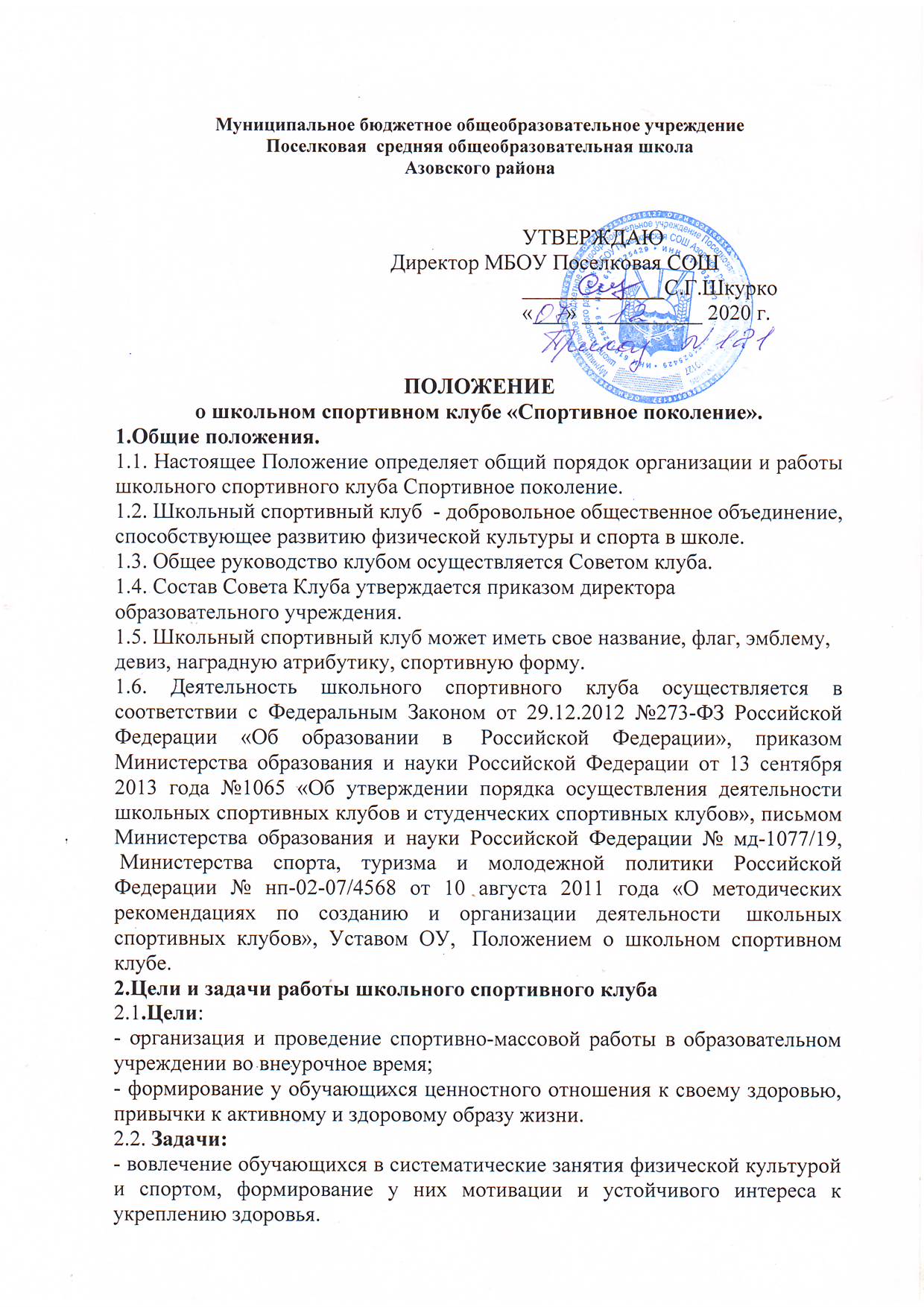 - совершенствование различных форм физкультурно-оздоровительной и спортивно-массовой работы с детьми и подростками;- воспитание у членов клуба любви к Родине на лучших традициях служения Отечеству;пропаганда   здорового   образа  жизни,   личностных   и   общественных   ценностей физической культуры и спорта;- привлечение к спортивно - массовой работе родителей учащихся школы, общественные организации.- развитие технических и военно-прикладных видов спорта;- реализация государственной молодежной политики в сфере нравственного и патриотического воспитания;- охранение, преумножение славных традиций Российского воинства. 3.Функции школьного спортивного клуба.Основными функциями школьного спортивного клуба  являются:3.1. Организация и проведение физкультурно-оздоровительных и спортивных мероприятий;3.2. Формирование команд по различным видам спорта и обеспечение их участия в соревнованиях разного уровня;3.3. Поощрение обучающихся, добившихся высоких показателей в физкультурно-спортивной работе;3.4. Пропаганда основных идей физической культуры и спорта в школе;3.5. Информирование обучающихся и родителей (законных представителей)  о проводимых спортивных, физкультурных и оздоровительных мероприятиях в школе.4. Структура Совета клуба.4.1. Спортивный клуб ежегодно на своем собрании избирает Совет из 3-5 человек:- Председатель Совета Клуба;- Заместитель;- Члены Совета Клуба:  (обучающиеся   общеобразовательного  учреждения, педагогические работники,  а также действующие спортсмены и ветераны спорта).5. Права Совета школьного спортивного клуба.Совет имеет право:5.1. Принимать решение о названии клуба;5.2. Утверждать символику клуба;5.3. Избирать председателя Совета Клуба и его заместителя;5.4. Утверждать план работы на год;5.5. Принимать учащихся в состав клуба и исключать из него за нарушения, противоречащие интересам Клуба;5.6. Представлять списки активистов, физкультурников и спортсменов для поощрения и награждения администрацией школы и вышестоящими физкультурными организациями.6. Организация работы школьного спортивного клуба.6.1. Общее руководство по организации и созданию школьного спортивного клуба осуществляет директор школы. Непосредственное организационное и методическое руководство осуществляет Председатель Совета Клуба.6.2. Членами школьного спортивного клуба могут быть обучающиеся   общеобразовательного  учреждения, педагогические работники, родители (законные представители) обучающихся, а также действующие спортсмены и ветераны спорта.6.3. Количество членов Клуба, секций, команд не ограничивается.6.4. Председатель Совета Клуба, его заместитель, выбираются из составачленов Клуба.7. Формы работы школьного спортивного Клуба.7.1. Основными формами работы спортивного клуба являются занятия в секциях, группах и командах, комплектующихся с учетом пола, возраста, уровня физической и спортивно-технической подготовки, а также состояния здоровья обучающихся.7.2. К занятиям в школьном спортивном клубе допускаются:- несовершеннолетние обучающиеся, представившие на имя руководителя спортивного клуба письменное заявление от их родителей (законных представителей).8. Права и обязанности членов школьного спортивного Клуба школы.8.1.Член школьного спортивного клуба имеет право: - избирать и быть избранными в руководящий орган клуба; - участвовать во всех мероприятиях, проводимых клубом; - вносить предложения по вопросам совершенствования деятельности клуба; - использовать символику клуба; - входить в состав сборной команды клуба; - получать всю необходимую информацию о деятельности  клуба. 8.2. Члены школьного спортивного клуба обязаны:- соблюдать Положение о школьном спортивном клубе;- выполнять решения, принятые Советом школьного спортивного клуба;- бережно относиться к оборудованию, сооружениям и иному имуществу ОУ;- показывать личный пример здорового образа жизни и культуры болельщика.9. Документация клуба, учет и отчетность9.1. В своей деятельности Клуб руководствуется Положением, планом работы, календарным планом спортивно-массовых и иных социально-значимых мероприятий.9.2. Клуб должен иметь: план работы на учебный год;календарный план спортивно-массовых и иных социально-значимых мероприятий;расписания работы спортивных секций;журналы групп занимающихся;протоколы соревнований и положения об их проведении;отчет о деятельности Клуба.План утверждает директор школы и доводит до сведения педагогического коллектива.